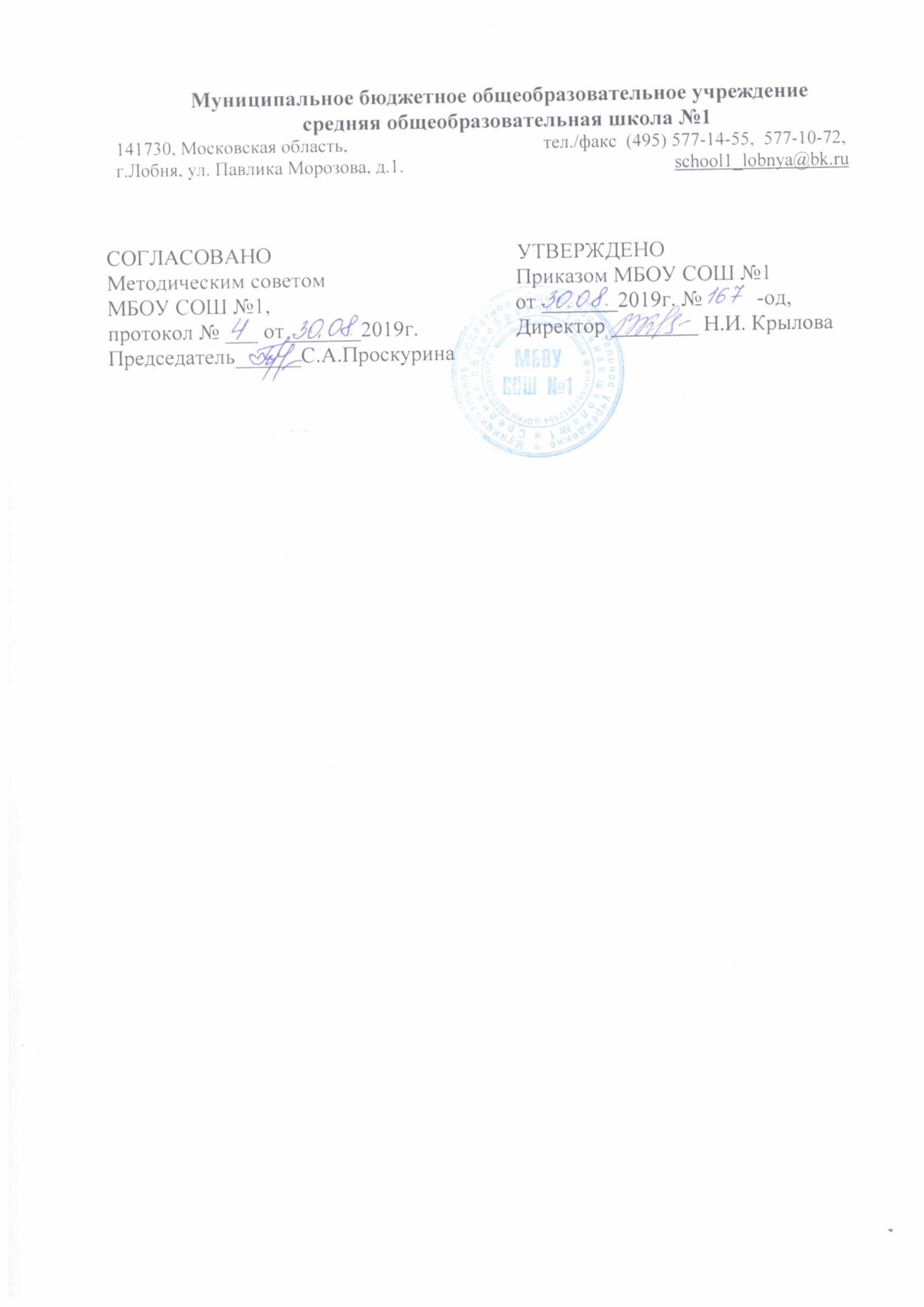 ТехнологияПояснительная записка       Рабочая программа составлена на основе основной образовательной программы начального общего образования МБОУ СОШ №1 г. Лобни в соответствии с Федеральным государственным образовательным  стандартом  начального общего образования и авторской программой   Роговцевой Н. И., Анащенковой С.В.Цели изучения технологии в начальной школе:приобретение личного опыта как основы обучения и познания;приобретение первоначального опыта практической преобразовательной деятельности на основе овладения технологическими знаниями, технико-технологическими умениями и проектной деятельностью;формирование  позитивного эмоционально-ценностного отношения
к труду и людям труда.	Основные задачи курса:духовно-нравственное развитие учащихся, освоение нравственно-этического и социально-исторического опыта человечества, отражённого в материальной культуре, развитие эмоционально-ценностного отношения к социальному миру и миру природы через формирование позитивного отношения к труду и людям труда, знакомство с современными профессиями;формирование идентичности гражданина России в поликультурном многонациональном обществе на основе знакомства с ремёслами народов России, развитие способности к равноправному сотрудничеству на основе уважения личности другого человека; воспитание толерантности к мнениям и позиции других;формирование целостной картины мира (образа мира) на основе познания мира через осмысление духовно-психологического содержания предметного мира и его единства с миром природы, освоения трудовых умений и навыков, осмысления технологии процесса изготовления изделий в проектной деятельности;развитие познавательных мотивов, интересов, инициативности, любознательности на основе связи трудового и технологического образования с жизненным опытом и системой ценностей ребенка; а также на основе мотивации успеха, готовности к действиям в новых условиях и нестандартных ситуациях;формирование на основе овладения культурой проектной деятельности:— внутреннего плана деятельности, включающего целеполагание, планирование (умения составлять план действий и применять его для решения учебных задач), прогнозирование (предсказание будущего результата при различных условиях выполнения действия), контроль, коррекцию и оценку;— умений переносить усвоенные в проектной деятельности теоретические знания о технологическом процессе в практику изготовления изделий ручного труда, использовать технологические знания при изучении предмета «Окружающий мир» и других школьных дисциплин;— коммуникативных умений в процессе реализации проектной деятельности (умения выслушивать и принимать разные точки зрения и мнения, сравнивая их со своей, распределять обязанности, приходить к единому решению в процессе обсуждения, т. е. договариваться, аргументировать свою точку зрения, убеждать в правильности выбранного способа и т. д.);— первоначальных конструкторско-технологических знаний и технико-технологических умений на основе обучения работе с технологической документацией (технологической картой), строгого соблюдения технологии изготовления изделий, освоения приёмов и способов работы с различными материалами и инструментами, неукоснительного соблюдения правил техники безопасности, работы с инструментами, организации рабочего места;— первоначальных умений поиска необходимой информации в различных источниках, проверки, преобразования, хранения, передачи имеющейся информации, а также навыков использования компьютера;— творческого потенциала личности в процессе изготовления изделий и реализации проектов.Место курса «Технология» в учебном планеНа изучение технологии в начальной школе отводится 1 ч в неделю. Курс рассчитан на 135 ч: 33 ч — в 1 классе (33 учебные недели), по 34 ч — во 2, 3 и 4 классах (34 учебные недели в каждом классе).ПЛАНИРУЕМЫЕ РЕЗУЛЬТАТЫ ОБУЧЕНИЯ4классЛичностныеУчащийся будет уметь:оценивать поступки, явления, события с точки зрения собственных ощущений, соотносить их с общепринятыми нормами и ценностями;описывать свои чувства и ощущения от наблюдаемых явлений, событий, изделий декоративно-прикладного характера, уважительно относиться к результатам труда мастеров;принимать другие мнения и высказывания, уважительно относиться к ним;опираясь на освоенные изобразительные и конструкторско-технологические знания и умения, делать выбор способов реализации предложенного учителем или собственного замысла;понимать необходимость бережного отношения к результатам труда людей; уважать людей различного труда.МетапредметныеРегулятивные УУДУчащийся будет уметь:самостоятельно формулировать цель урока после предварительного обсуждения;анализировать предложенное задание, отделять известное от неизвестного;выявлять и формулировать учебную проблему;выполнять пробные поисковые действия (упражнения),  отбирать оптимальное решение проблемы (задачи);предлагать конструкторско-технологические решения и способы выполнения отдельных этапов изготовления изделий из числа освоенных;самостоятельно отбирать наиболее подходящие для выполнения задания материалы и инструменты;выполнять задание по коллективно составленному плану, сверять свои действия с ним;осуществлять текущий и итоговый контроль выполненной работы, уметь проверять модели в действии, вносить необходимые конструктивные доработки.Познавательные УУДУчащийся будет уметь:искать и отбирать необходимую информацию для решения учебной задачи в учебнике, энциклопедиях, справочниках, Интернете;приобретать новые знания в процессе наблюдений, рассуждений и обсуждений заданий, образцов и материалов учебника, выполнения пробных поисковых упражнений;перерабатывать полученную информацию: сравнивать и классифицировать факты и явления; определять причинно-следственные связи изучаемых явлений (событий), проводить аналогии, использовать полученную информацию для выполнения предлагаемых и жизненных задач;делать выводы на основе обобщения полученных знаний и освоенных умений.Коммуникативные УУДУчащийся будет уметь:формулировать свои мысли с учётом учебных и жизненных речевых ситуаций;высказывать свою точку зрения и пытаться её обосновать и аргументировать;слушать других, уважительно относиться к позиции другого, пытаться договариваться;сотрудничать, выполняя различные роли в группе, в совместном решении проблемы (задачи).Предметные1. Общекультурные  и  общетрудовые  компетенции.Основы культуры труда. Самообслуживание.Учащийся будет иметь общее представление:о творчестве и творческих профессиях, о мировых достижениях в области техники и искусства (в рамках изученного), о наиболее значимых окружающих производствах;об основных правилах дизайна и их учёте при конструировании изделий (единство формы, функции и декора; стилевая гармония);о правилах безопасного пользования бытовыми приборами.Учащийся будет уметь:организовывать и выполнять свою художественно-практическую деятельность в соответствии с собственным замыслом;использовать знания и умения, приобретённые в ходе изучения технологии, изобразительного искусства и других учебных предметов в собственной творческой деятельности;защищать природу и материальное окружение и бережно относиться к ним;безопасно пользоваться бытовыми приборами (розетками, электрочайниками, компьютером);выполнять простой ремонт одежды (пришивать пуговицы, зашивать разрывы по шву).2. Технология ручной обработки материалов.Основы художественно-практической деятельности.Учащийся будет знать:названия и свойства наиболее распространённых искусственных и синтетических материалов (бумага, металлы, ткани);последовательность чтения и выполнения разметки развёрток с помощью чертёжных инструментов;линии чертежа (осевая и центровая);правила безопасной работы канцелярским ножом;косую строчку, её варианты, назначение;несколько названий видов информационных технологий и соответствующих способов передачи информации (из реального окружения учащихся).Учащийся будет иметь представление о:дизайне, его месте и роли в современной проектной деятельности;основных условиях дизайна — единстве пользы, удобства и красоты;композиции  декоративно-прикладного  характера  на плоскости и в объёме;традициях канонов декоративно-прикладного искусства в изделиях;стилизации природных форм в технике, архитектуре и др.;художественных техниках (в рамках изученного).Учащийся будет уметь самостоятельно:читать простейший чертёж (эскиз) плоских и объёмных изделий (развёрток);выполнять разметку развёрток с помощью чертёжных инструментов;подбирать и обосновывать наиболее рациональные технологические приёмы изготовления изделий;выполнять рицовку;оформлять изделия и соединять детали петельной строчкой и её вариантами;находить и использовать дополнительную информацию из различных источников (в том числе из Интернета).3. Конструирование и моделирование.Учащийся будет знать:простейшие способы достижения прочности конструкций.Учащийся будет уметь:конструировать и моделировать изделия из разных материалов по заданным декоративно-художественным условиям;изменять конструкцию изделия по заданным условиям;выбирать способ соединения и соединительного материала в зависимости от требований конструкции.4. Практика работы на компьютере.Учащийся будет иметь представление о:использовании компьютеров в различных сферах жизни и деятельности человека.Учащийся будет знать:названия и основное назначение частей компьютера (с которыми работали на уроках).Учащийся научится с помощью учителя:создавать небольшие тексты и печатные публикации с использованием изображений на экране компьютера;оформлять текст (выбор шрифта, размера, цвета шрифта, выравнивание абзаца);работать с доступной информацией;работать в программах Word, Power Point.СОДЕРЖАНИЕ КУРСА 4 КЛАССА ОБУЧЕНИЯКак работать с учебником. (1 час)Изучение содержания учебника и тетради, анализ их структуры. Определение назначения каждого источника информации. Освоение системы условных знаков, используемых в учебных пособиях. Изучение последовательности работы над проектом.Инструменты, критерии, материалы, приспособления, проект, стоимость, тетрадь, условные обозначения, учебник.Человек и земля (21 час)Вагоностроительный завод (2 часа)Изучение истории железной дороги в России и типов локомотива. Изучение видов поезда и его составления. Освоение правил составления поезда. Изучение основных элементов конструкции вагона, построение чертежа вагона, выполнение модели вагона.Вагон, вагоностроительный завод, железная дорога, кузов вагона, локомотив, поезд, рама кузова, состав, ходовая часть.Полезные ископаемые (2 часа)Изучение этапов технологической операции по добыче и транспортировке нефти. Выполнение изделия «Буровая вышка». Освоение техники «русская мозаика». Выполнение шкатулки из пластилина.Бронза, буровик, буровая вышка, геолог, золото, малахит, месторождение, нефть, нефтепровод, нефтехранилище, полезные ископаемые, поделочный камень, пуд, русская мозаика, серебро, скважина, талисман, чёрное золото.Автомобильный завод (2 часа)Знакомство с производственным циклом создания автомобиля «КамАЗ». Имитация бригадной работы. Работа с металлическим и пластмассовым конструкторами. Самостоятельное составление плана изготовление изделия. Совершенствование навыков работы с различным видами конструкторов.Автомобильный завод, конвейер, операция.Монетный двор (2 часа)Знакомство с основами чеканки медалей, особенностями формы медали. Овладевать новым приемом – тиснение по фольге. Работа с металлизированной бумагой – фольгой.Знак отличия, рельефный рисунок, контррельефный рисунок, аверс, реверс, штамповка, литье, тиснение.Фаянсовый завод (2 часа)Знакомство с особенностями изготовления фаянсовой посуды. Изготовление изделия с соблюдением отдельных этапов технологии создания изделий из фаянса.Операция, фаянс, эмблема, обжиг, глазурь, декор, скульптор, художник.Швейная фабрика (2 часа)Знакомство с технологией производственного процесса на швейной фабрике и профессиональной деятельностью людей. Определение размера одежды при помощи сантиметра. Создание лекала и изготовление изделия с повторением элементов технологического процесса швейного производства. Работа с текстильными материалами. Соблюдение правил работы с иглой, ножницами, циркулем.Изготовитель лекал, раскройщик, оператор швейного производства, утюжильщик, кустарное производство, швейная фабрика, лекало, транспортер, мерка, размер, мягкая игрушка.Обувное производство (2 часа)Знакомство с историей создания обуви. Виды материалов, используемых для производства обуви. Виды обуви и ее назначение. Знакомство с технологическим процессом производства обуви (конструкция, последовательность операций). Как снимать мерку с ноги и определять по таблице размер обуви. Создание модели обуви из бумаги (имитация производственного процесса).Обувщик, обувь, обувная пара, натуральные материалы, синтетические материалы, модельная обувь, размер обуви.Деревообрабатывающее производство (2 часа)Знакомство с новым материалом – древесиной, правилами работы столярным ножом и последовательностью изготовления изделий из древесины. Различать виды пиломатериалов и способы их производства. Знакомство со свойствами древесины. Осмысление значения древесины для производства и жизни человека.Столяр, древесина, пиломатериалы, текстура, нож-косяк.Кондитерская фабрика (2 часа)Знакомство с историей и технологией производства кондитерских изделий, технологией производства шоколада из какао-бобов. Информация о производителе и составе продукта на этикетке. Приготовление пирожного картошка и шоколадного печенья. Правила поведения при приготовлении пищи и пользования газовой плитой.Кондитер, технолог-кондитер, какао-бобы, какао-крупка, какао тертое, какао-масло, конширование.Бытовая техника (2 часа)Знакомство с понятием “бытовая техника” и её значение в жизни людей. Правила эксплуатации бытовой техники, работы с электричеством, знакомство с действием простой электрической цепи, работа с батарейкой. Сборка простой электрической цепи.Слесарь-электрик, электрик, электромонтер, бытовая техника, бытовое электрооборудование, источник электрической энергии, электрическая цепь, инструкция по эксплуатации, абажур, витраж.Тепличное хозяйство (1 час)Знакомство с видами и конструкциями теплиц. Осмысление значения теплиц для жизнедеятельности человека. Выбор семян для выращивания рассады, использование информации на пакетике для определения условий выращивания растений. Уход за растениями. Создание мини-теплицы, посадка семян цветов. Выращивание рассады в домашних условиях, уход за рассадой.Агроном, овощевод, теплица, тепличное хозяйство, микроклимат, рассада, агротехника.Человек и вода (3 часа)Водоканал (1 час)Знакомство с системой водоснабжения города. Значение воды в жизни человека и растений. Осмысление важности экономного расходования воды. Познакомить со способом фильтрации воды и способом экономного расходования воды, определение количества расходуемой воды при помощи струеметра.Водоканал, струеметр, фильтрация, ультрафиолетовые лучи.Порт (1 час)Знакомство с работой порта и профессиями людей, работающих в порту. Освоение способов крепления предметов при помощи морских узлов: простого, прямого, якорного узлов. Осмысление важности узлов для крепления грузов. Правильное крепление груза. изготовление лестницы с использованием способа крепления морскими узлами.Лоцман, докер, швартовщик, такелажник, санитарный врач, порт, причал, док, карантин, военно-морская база, морской узел.Узелковое плетение (1 час)Знакомство с правилами работы и последовательностью создания изделий в технике “макраме”. Освоение одинарного плоского узла, двойного плоского узла. Сравнение способов морских узлов и узлов в технике “макраме”.Человек и воздух (3 часа)Самолётостроение. Ракетостроение (3 часа)Первоначальные сведения о самолетостроении, о функциях самолетов и космических ракет, конструкция самолета и космической ракеты. Самостоятельное изготовление модели самолета из конструктора. Закрепление умения работать с металлическим конструктором. Летательный аппарат. Воздушный змей. Знакомство с историей возникновения воздушного змея. Конструкция воздушного змея.Лётчик, космонавт, самолет, картограф, космическая ракета, искусственный спутник Земли, ракета, многоступенчатая баллистическая ракета; каркас, уздечка, леер, хвост, полотно, стабилизатор.Человек и информация (6 часов)Осмысление места и значения информации в жизни человека. Виды и способы передачи информации. Знакомство с работой издательства, технологией создания книги, профессиями людей, участвующих в издании книги. Элементы книги и использование её особенностей при издании. Повторение правил работы на компьютере. Создание таблицы в программе Microsoft Word.Редактор, технический редактор, корректор, художник, издательское дело, издательство, печатная продукция, редакционно-издательская обработка, вычитка, оригинал-макет, элементы книги, форзац, книжный блок, переплётная крышка, титульный лист, таблица, строка, столбец.Календарно – тематическое планированиеМатериально-техническое обеспечение образовательного процессаРоговцева Н.И.и др. Рабочие программы. 1-4 классы. -  М.: Просвещение. 2012Учебники: Роговцева Н.И.  Технология Учебник. 4класс. -  М.: Просвещение. 2014Рабочие тетради:Роговцева Н.И. и др. Рабочая тетрадь. 4 класс. -  М.: Просвещение. 2014Методические пособия:Максимова Т.Н. Поурочные разработки по технологии. 4класс.- М: ВАКО. 2014Электронные учебные пособия:Электронное приложение к учебнику «Технология»                                                                                                                                                          № Тема уроковДатаДатаХарактеристика деятельности учащихсяПланируемые результатыПланируемые результатыПланируемые результаты№ Тема уроковпланфактХарактеристика деятельности учащихся              ПредметныеМетапредметныеЛичностныеКак работать с учебником (1 ч)Как работать с учебником (1 ч)Как работать с учебником (1 ч)Как работать с учебником (1 ч)Как работать с учебником (1 ч)Как работать с учебником (1 ч)Как работать с учебником (1 ч)Как работать с учебником (1 ч)1Как работать с учебником 02.09-06.09Обобщить знания о материалах и их свойствах; инструментах и правилах работы с ними, пройденными в предыдущих классах. Планировать деятельность по выполнению изделия на основе «Вопросов юного технолога» и технологической карты.Создавать условные обозначения производств (пиктограммы), наносить их на контурную карту России в рабочей тетрадиПознавательныеФормирование умения осуществлять поиск необходимой информации для выполнения учебной задачи с использованием учебной литературы.КоммуникативныеУмение формулировать собственное мнение и позицию.Регулятивные                  Умение давать эмоциональную оценку деятельности класса на уроке.Формирование умения оценивать жизненные ситуации с точки зрения своих ощущений.Человек и земля (21ч)Человек и земля (21ч)Человек и земля (21ч)Человек и земля (21ч)Человек и земля (21ч)Человек и земля (21ч)Человек и земля (21ч)Человек и земля (21ч)2-3Вагоностроительный завод 09.09-13.0916.09-20.09Находить и отбирать информацию, об истории развития железнодорожного транспорта в России, о видах и особенностях конструкции вагонов и последовательности их сборки из текстов учебника и других источников. Выбирать информацию, необходимую для выполнения изделия, объяснять новые понятия. Овладевать основами черчения, анализировать конструкцию изделия, выполнять разметку деталей при помощи линейки и циркуля, раскрой деталей при помощи ножниц, соблюдать правила безопасного использования этих инструментов. Создавать разные виды вагонов.ПознавательныеФормирование умения осуществлять выбор наиболее эффективных способов решения практических задач в зависимости от конкретных условий.КоммуникативныеУчёт разных мнений и умение обосновывать своё.Регулятивные Умение давать эмоциональную оценку деятельности класса на уроке.Формирование адекватной и позитивной самооценки.4-5Полезные ископаемые.23.09-27.0930.09-04.10Находить и отбирать информацию о полезных ископаемых, способах их добычи и транспортировки, профессиях людей, занимающихся добычей ископаемых посредством бурения и поиском полезных ископаемых, из материалов учебника и других источников.Находить и обозначать на карте России крупнейшие месторождения нефти и газаПознавательныеУмение самостоятельно составлять алгоритм деятельности на уроке при решении проблем творческого и практического КоммуникативныеУмение проявлять познавательную инициативу в учебном сотрудничестве.РегулятивныеФормирование умения принимать и сохранять учебную задачуФормирование мотива, реализующего потребность в социально значимой и социально оцениваемой деятельности, формирование чувства прекрасного 6-7Автомобильный завод 07.10-11.1014.10-18.10Находить и отбирать информацию о развитии автомобилестроения в России, видах, назначении и конструкции автомобиля «КамАЗ» и технологическим процессе сборки на конвейере из материалов учебника и других источников. Находить и обозначать на карте России крупнейшие заводы, выпускающие автомобили.ПознавательныеУмение самостоятельно составлять алгоритм деятельности на уроке при решении проблем творческого и практического характера.Коммуникативные Формирование умения договариваться, находить общее решение, определять способы взаимодействия в группах.РегулятивныеПланирование и контроль в форме сличения способа действия и его результата с заданным эталоном.Формирование умения оценивать жизненные ситуации с точки зрения своих ощущений.8-9Монетный двор 21.10-25.1007.11-08.11Находить и отбирать информацию об истории возникновения олимпийских медалей, способе их изготовления и конструкции из материалов учебника и других источников. Объяснять новые понятия, используя текст учебника. Сравнивать стороны медали, объяснять особенности их оформления в зависимости от назначения. Выполнять эскиз сторон медали на основе образца, приведенного в учебнике, переносить эскиз на фольгу при помощи кальки. Осваивать правила тиснения фольги.Познавательные Формирование внутреннего плана на основе поэтапной отработки предметно-преобразующих действий.КоммуникативныеУмение проявлять познавательную инициативу в учебном сотрудничестве.РегулятивныеУмение вносить коррективы, необходимые дополнения в план и способ действия в случае расхождения с заданным эталоном, реального действия и его продукта.Формирование адекватной и позитивной самооценки.10-11Фаянсовый завод 11.11-15.1118.11-22.11Находить и отбирать информацию о технологии создания изделий из фаянса, их назначении и использовании из материалов учебника и других источников. Использовать эмблемы, нанесенные на посуду, для определения фабрики изготовителя. Находить и отмечать на карте города, где находятся заводы по производству фаянсовых изделий. Объяснять новые понятия, используя текст учебника.ПознавательныеФормирование умения осуществлять анализ объектов с выделением существенных и несущественных признаков.КоммуникативныеУчёт разных мнений и умение обосновывать своё.РегулятивныеПланирование и контроль в форме сличения способа действия и его результата с заданным эталоном.Формирование умения оценивать жизненные ситуации с точки зрения своих ощущений.12-13Швейная фабрика 25.11-29.1102.12-06.12Находить и отбирать информацию о технологии производства одежды и профессиональной деятельности людей, работающих на швейном производстве, из материалов учебника и других источников. Находить и отмечать на карте города, в которых находятся крупнейшие швейные производства. Использовать текст учебника для определения последовательности снятия мерок. Снимать мерки и определять, используя таблицу размеров, свой размер одежды.ПознавательныеУмение самостоятельно составлять алгоритм деятельности на уроке при решении проблем творческого и практического характера.КоммуникативныеФормирование умения договариваться, находить общее решение, определять способы взаимодействия в группах.РегулятивныеФормирование умения принимать и сохранять учебную задачуФормирование учебно-познавательного интереса к новому учебному материалу и способам решения новой задачи.14-15. Обувное производство 09.12-13.1216.12-20.12Находить и отбирать информацию технологии производства обуви и профессиональной деятельности людей, работающих на обувном производстве, из материалов учебника и других источников. Находить и отмечать на карте города, в которых расположены крупнейшие обувные производства. Объяснять новые понятия, используя текст учебника, выделять и сравнивать виды обуви по их назначению. Соотносить назначение обуви с материалами, необходимыми для её изготовления. Использовать текст учебника для определения последовательности снятия мерок. Снимать мерки и определять, используя таблицу размеров, свой размер обуви.ПознавательныеФормирование внутреннего плана на основе поэтапной отработки предметно-преобразующих действий.КоммуникативныеУмение проявлять познавательную инициативу в учебном сотрудничестве.РегулятивныеУмение давать эмоциональную оценку деятельности класса на уроке.Формирование познавательного мотива.16-17Деревообрабатывающее производство 23.12-27.1209.01-10.01Находить и отбирать из материалов учебника и других источников информацию о древесине, её свойствах, технологии производства пиломатериалов. Объяснять новые понятия, используя текст учебника. Объяснять назначение инструментов для обработки древесины с опорой на материалы учебника и другие источники.ПознавательныеУмение самостоятельно составлять алгоритм деятельности на уроке при решении проблем творческого и практического характера.КоммуникативныеУмение проявлять познавательную инициативу в учебном сотрудничестве.РегулятивныеПланирование и контроль в форме сличения способа действия и его результата с заданным эталоном.Формирование чувства прекрасного и эстетических чувств на основе знакомства с культурой и традициями народов мира18-19Кондитерская фабрика 13.01-17.0120.01-24.01Находить и отбирать информацию о технологии производства кондитерских изделий (шоколада) и профессиональной деятельности людей, работающих на кондитерском производстве, из материалов учебника и других источников. Отыскивать на обертке продукции информацию о её производителе и составе. Отмечать на карте города, в которых находятся крупнейшие кондитерские фабрики. Анализировать технологию изготовления шоколада.ПознавательныеФормирование умения осуществлять анализ объектов с выделением существенных и несущественных признаков.КоммуникативныеФормирование умения самостоятельно составлять план действий и применять его при решении задач творческого и практического характера.РегулятивныеФормирование умения принимать и сохранять учебную задачуФормирование познавательного мотива.20-21Бытовая техника 27.01-31.0103.02-07.02Находить и отбирать информацию о бытовой технике, её видах и назначении из материалов учебника и других источников. Находить и отмечать на карте России города, в которых находятся крупнейшие производства бытовой техники. Объяснять новые понятия, используя текст учебника. Определять последовательность сборки простой электрической цепи по схеме и рисунку и соотносить условные обозначения с реальными предметами (батарейкой, проводами, лампочкой).ПознавательныеФормирование внутреннего плана на основе поэтапной отработки предметно-преобразующих действий.КоммуникативныеУмение проявлять познавательную инициативу в учебном сотрудничестве.РегулятивныеУмение вносить коррективы, необходимые дополнения в план и способ действия в случае расхождения с заданным эталоном, реального действия и его продукта.Формирование учебно-познавательного интереса к новому учебному материалу и способам решения новой задачи.22Тепличное хозяйство 10.02-14.02Находить и отбирать информацию из материалов учебника и других источников о видах и конструкциях теплиц, их значении для обеспечения жизнедеятельности человека. Использовать текст учебника для определения технологии выращивания растений в теплицах и профессиональной деятельности человека по уходу за растениями в теплицах.ПознавательныеУмение самостоятельно составлять алгоритм деятельности на уроке при решении проблем творческого и практического характера.КоммуникативныеУчёт разных мнений и умение обосновывать своё.РегулятивныеПланирование и контроль в форме сличения способа действия и его результата с заданным эталоном.Формирование адекватной и позитивной самооценки.Человек и вода (3 ч)Человек и вода (3 ч)Человек и вода (3 ч)Человек и вода (3 ч)Человек и вода (3 ч)Человек и вода (3 ч)Человек и вода (3 ч)Человек и вода (3 ч)23Водоканал 17.02-21.02Использовать иллюстрацию учебника для составления рассказа о системе водоснабжения города и значении очистки воды для жизнедеятельности человека. Находить и отбирать информацию из материалов учебника и других источников об устройстве системы водоснабжения города и о фильтрации воды.ПознавательныеФормирование умения осуществлять анализ объектов с выделением существенных и несущественных признаков.КоммуникативныеУмение проявлять познавательную инициативу в учебном сотрудничестве.РегулятивныеУмение давать эмоциональную оценку деятельности класса на уроке.Формирование мотива, реализующего потребность в социально значимой и социально оцениваемой деятельности.24 Порт 25.02-28.02Находить и отбирать информацию из материалов учебника и других источников о работе и устройстве порта, о профессиях людей, работающих в порту. Находить и отмечать на карте крупнейшие порты России. Объяснять новые понятия, используя текст учебника. Анализировать способы вязания морских узлов, осваивать способы вязания простого и прямого узла. Определять правильное крепление и расположение груза. Осознавать, где можно на практике или в быту применять свои знания.ПознавательныеФормирование умения осуществлять анализ объектов с выделением существенных и несущественных признаков.КоммуникативныеУмение проявлять познавательную инициативу в учебном сотрудничестве.РегулятивныеФормирование умения принимать и сохранять учебную задачуФормирование мотивации успеха и достижений младших школьников, творческой самореализации.25Узелковое плетение 02.03-06.03Находить и отбирать информацию из материалов учебника и других источников об истории развития узелкового плетения и макраме, материалах, используемых для техники «макраме». Осваивать приёмы выполнения одинарного и двойного плоских узлов, приёмы крепления нити в начале выполнения работы.ПознавательныеУмение самостоятельно составлять алгоритм деятельности на уроке при решении проблем творческого и практического характера.КоммуникативныеУчёт разных мнений и умение обосновывать своё.РегулятивныеУмение давать эмоциональную оценку деятельности класса на уроке.Формирование адекватной и позитивной самооценки.	Человек и воздух (3 ч)	Человек и воздух (3 ч)	Человек и воздух (3 ч)	Человек и воздух (3 ч)	Человек и воздух (3 ч)	Человек и воздух (3 ч)	Человек и воздух (3 ч)	Человек и воздух (3 ч)26Самолётостроение. Ракетостроение.09.03-13.03Находить и отбирать информацию из материалов учебника и других источников об истории развития самолётостроения, о видах и назначении самолётов. Находить и отмечать на карте России города, в которых находятся крупнейшие заводы, производящие самолёты. Объяснять конструктивные особенности самолётов, их назначение и области использования различных видов летательных аппаратов. Сравнивать различные виды летательных аппаратов (ракета и самолёт) на основе иллюстраций учебника.  ПознавательныеФормирование внутреннего плана на основе поэтапной отработки предметно-преобразующих действий.КоммуникативныеФормирование умения договариваться, находить общее решение, определять способы взаимодействия в группах.РегулятивныеУмение вносить коррективы, необходимые дополнения в план и способ действия в случае расхождения с заданным эталономФормирование познавательного мотива27Ракета-носитель16.03-20.03Находить и отбирать информацию из материалов учебника и других источников об истории развития самолётостроения, о видах и назначении самолётов. Находить и отмечать на карте России города, в которых находятся крупнейшие заводы, производящие самолёты. Объяснять конструктивные особенности самолётов, их назначение и области использования различных видов летательных аппаратов. Сравнивать различные виды летательных аппаратов (ракета и самолёт) на основе иллюстраций учебника.  ПознавательныеФормирование внутреннего плана на основе поэтапной отработки предметно-преобразующих действий.КоммуникативныеФормирование умения договариваться, находить общее решение, определять способы взаимодействия в группах.РегулятивныеУмение вносить коррективы, необходимые дополнения в план и способ действия в случае расхождения с заданным эталономФормирование познавательного мотива28Летательный аппарат. Воздушный змей.02.04-03.04Находить и отбирать информацию из материалов учебника и других источников об истории развития самолётостроения, о видах и назначении самолётов. Находить и отмечать на карте России города, в которых находятся крупнейшие заводы, производящие самолёты. Объяснять конструктивные особенности самолётов, их назначение и области использования различных видов летательных аппаратов. Сравнивать различные виды летательных аппаратов (ракета и самолёт) на основе иллюстраций учебника.  ПознавательныеФормирование внутреннего плана на основе поэтапной отработки предметно-преобразующих действий.КоммуникативныеФормирование умения договариваться, находить общее решение, определять способы взаимодействия в группах.РегулятивныеУмение вносить коррективы, необходимые дополнения в план и способ действия в случае расхождения с заданным эталономФормирование познавательного мотива                Человек и информация (6 ч)                Человек и информация (6 ч)                Человек и информация (6 ч)                Человек и информация (6 ч)                Человек и информация (6 ч)                Человек и информация (6 ч)                Человек и информация (6 ч)                Человек и информация (6 ч)29 Создание титульного листа 06.04-10.04Находить и отбирать информацию из материалов учебника и других источников о технологическом процессе издания книги, о профессиях людей, участвующих в её создании. Использовать полученные знания для составления рассказа об истории книгопечатания и видах печатной продукции.Выделять этапы издания книги, соотносить их с профессиональной деятельностью людей. Определять этапы технологического процесса издания книги, которые можно воспроизвести в классе. ПознавательныеУмение проявлять познавательную инициативу в учебном сотрудничестве.КоммуникативныеФормирование умения самостоятельно составлять план действий и применять его при решении задач творческого и практического характера.РегулятивныеФормирование умения принимать и сохранять учебную задачуФормирование учебно-познавательного интереса к новому учебному материалу и способам решения новой задачи.30Работа с таблицами 13.04-17.04Закреплять знания работы на компьютере. Осваивать набор текста, последовательность и особенности работы с таблицами в текстовом редакторе Microsoft Word: определять и устанавливать число строк и столбцов, вводить текст в ячейку таблицы, форматировать текст в таблице Создавать на компьютере произвольную таблицу. Помогать одноклассникам при выполнении работы. Соблюдать правила работы на компьютереПознавательныеУмение самостоятельно составлять алгоритм деятельности на уроке при решении проблем творческого и практического характера.КоммуникативныеФормирование умения договариваться, находить общее решение, определять способы взаимодействия в группах.РегулятивныеУмение вносить коррективы, необходимые дополнения в план и способ действия в случае расхождения с заданным эталономФормирование познавательного мотива.31Создание содержания книги 20.04-24.04Объяснять значение и возможности использования ИКТ для передачи информации. Определять значение компьютерных технологий в издательском деле, в процессе создания книги.Использовать в практической деятельности знания программы Microsoft Word. Применять на практике правила создания таблицы для оформления содержания книги «Дневник путешественника». ПознавательныеФормирование умения осуществлять анализ объектов с выделением существенных и несущественных признаков.КоммуникативныеУмение проявлять познавательную инициативу в учебном сотрудничестве.РегулятивныеУмение давать эмоциональную оценку деятельности класса на уроке.Формирование учебно-познавательного интереса к новому учебному материалу и способам решения новой задачи.32-33Переплётные работы 27.04-30.0405.05-08.05Находить и отбирать информацию из материалов учебника и других источников о видах выполнения переплетных работ. Объяснять значение различных элементов (форзац, переплётная крышка) книги. Использовать правила работы шилом, ножницами и клеем. Создавать эскиз обложки книги в соответствии с выбранной тематикой. С помощью учителя заполнять технологическую карту.ПознавательныеФормирование внутреннего плана на основе поэтапной отработки предметно-преобразующих действий.КоммуникативныеФормирование умения договариваться, находить общее решениеРегулятивныеПланирование и контроль в форме сличения способа действия и его результата с заданным эталоном.Формирование познавательного мотива34.Итоговый урок 13.05-15.05Презентовать свои работы, объяснять их достоинства, способ изготовления, практическое использование. Использовать в презентации критерии оценки качества выполнения работ. Оценивать свои и чужие работы, определять и аргументировать достоинства и недостатки. Выявлять победителей по разным номинациямПознавательныеУмение самостоятельно составлять алгоритм деятельности на уроке при решении проблем творческого и практического характера.КоммуникативныеФормирование умения самостоятельно составлять план действий и применять его при решении задач творческого и практического характера.РегулятивныеФормирование умения принимать и сохранять учебную задачуФормирование познавательного мотива.